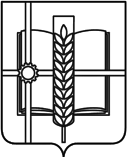 РОССИЙСКАЯ ФЕДЕРАЦИЯРОСТОВСКАЯ ОБЛАСТЬЗЕРНОГРАДСКИЙ РАЙОНМУНИЦИПАЛЬНОЕ ОБРАЗОВАНИЕ«Зерноградское городское поселение»АДМИНИСТРАЦИЯ ЗЕРНОГРАДСКОГО ГОРОДСКОГО ПОСЕЛЕНИЯПОСТАНОВЛЕНИЕот  19.02.2024 № 80 г. ЗерноградОб утверждении отчета о реализации муниципальной программы Зерноградского городского поселения «Развитие физической культуры и спорта» за 2023 годВ соответствии с постановлением Администрации Зерноградского городского поселения от 19.09.2018 № 1063 «Об утверждении Порядка разработки, реализации и оценки эффективности муниципальных программ Зерноградского городского поселения Зерноградского района», Администрация Зерноградского городского поселения постановляет:1. Утвердить отчет о реализации муниципальной программы Зерноградского городского поселения «Развитие физической культуры и спорта» за 2023 год согласно приложению.2. Опубликовать настоящее постановление в печатном средстве массовой информации «Зерноград официальный» и разместить на официальном сайте Администрации Зерноградского городского поселения в информационно-телекоммуникационной сети «Интернет». 3. Контроль за выполнением настоящего положения возложить на заместителя главы Администрации Зерноградского городского поселения, заведующего финансово-экономическим сектором Администрации Зерноградского городского поселения, старшего инспектора (по обеспечению общественного порядка и профилактике правонарушений) Администрации Зерноградского городского поселения. Заместитель главы  Администрации Зерноградского городского поселения        			           В.О. МалышеваПриложение к постановлению Администрации Зерноградского городского поселения от  19.02.2024 № 80ОТЧЕТо реализации муниципальной программы Зерноградского городского поселения «Развитие физической культуры и спорта» за 2023 год Раздел 1. Конкретные результаты, достигнутые за отчетный периодМуниципальная программа включает в себя следующие подпрограммы:Подпрограмма 1. «Организация проведения официальных физкультурно - оздоровительных и спортивных мероприятий на территории муниципального образования «Зерноградское городское поселение».Основные результаты, достигнутые в отчетном году в рамках реализации основного мероприятия «Организация и проведение спортивно-массовых мероприятий на территории муниципального образования «Зерноградское городское поселение» в 2023 году спортсмены Зерноградского городского поселения  принимали участие  в мероприятиях и играх, проводимых  Администрацией Зерноградского городского поселения:- автопробег, - велопробег, - XI легкоатлетический пробег «Да здравствует БЕГ!», посвященный Международному дню защиты детей, - спортивные соревнования «Веселые старты», посвященные Дню физкультурника в населенных пунктах Зерноградского городского поселения:пос.Комсомольский,пос.Кленовый,пос.Прудовой,хут.Каменный,пос.Шоссейный,пос.Экспериментальный;- открытый турнир по пляжному волейболу среди юношей, посвященный Году атамана М.И. Платова.- открытый турнир по пляжному волейболу среди девушек, посвященный Году атамана М.И. Платова.- закрытый турнир по бильярду, посвященный Году атамана М.И. Платова.Подпрограмма 2. «Развитие инфраструктуры спорта муниципального образования «Зерноградское городское поселение» включает в себя мероприятия по восстановлению и поддержанию в рабочем состоянии спортивных объектов.Были выполнены ремонтные работы уличных тренажеров:- «Велосипед» - оборудовали элементами в виде педалей, установили недостающую пластиковую ручку; - «Лыжник» - установили недостающие детали на тренажер;- осуществили антикоррозийную обработку металлических поверхностей с последующим восстановлением лакокрасочного покрытия.- выполнялся ремонт ограждения  футбольного поля (демонтаж поврежденных и установка новых секций). Раздел 2. Результаты реализации основных мероприятий подпрограмм муниципальной программы, а также сведения о достижении контрольных событийДостижению результатов в 2023 году способствовала реализация ответственным исполнителем, соисполнителем и участниками муниципальной программы основных мероприятий, приоритетных основных мероприятий муниципальной программы Зерноградского городского поселения «Развитие физической культуры  и спорта».В рамках подпрограммы 1 «Организация проведения официальных физкультурно - оздоровительных и спортивных мероприятий на территории муниципального образования «Зерноградское городское поселение»  предусмотрена реализация 2 основных мероприятий  и 2 контрольных событий.По основным мероприятиям достигнуты следующие результаты:Основное мероприятие 1.1 «Организация проведения официальных физкультурно-оздоровительных и спортивных мероприятий» целью которой является физическое воспитание населения Зерноградского городского поселения и обеспечение организации и проведения физкультурных и массовых спортивных мероприятий, а также совершенствование системы физического воспитания; рост числа занимающихся физической культурой и спортом; рост количества участников массовых спортивных и физкультурных мероприятий. Не реализация же основного мероприятия может привести к замедлению темпов роста доли населения Ростовской области, систематически занимающегося физической культурой и спортом. За отчетный период проведено не менее 7 спортивных мероприятий и соревнований.Подпрограмма 2 «Развитие инфраструктуры спорта» включает в себя мероприятия по восстановлению и поддержанию в рабочем состоянии спортивных объектов.Для возможности приобщения населения к занятиям спортом, а также организации досуга детей  решались следующие задачи:-сохранение, развитие и эффективное использование физкультурно-спортивных объектов Зерноградского городского  поселения;На 01.01.2023 года на территории муниципального образования  «Зерноградское городское поселение» расположены и функционируют  спортивные организации, находящиеся в ведении Зерноградского района. В них работают:- 110 штатных физкультурных работника, из них 69 с высшим физкультурным образованием, 1 штатный работник имеет ученую степень (кандидат педагогических наук).Всего функционируют на территории Зерноградского городского поселения 67 спортивных сооружения, в том числе:-стадионы с трибунами – 1 (не в общем доступе);- футбольные поля – 5 (не в общем доступе);- плоскостные спортивные сооружения – 37;- спортивные залы – 9;- бассейны – 2 (не в общем доступе);- стрелковые тиры – 3 (не в общем доступе);- другие спортивные сооружения -15.В Зерноградском городском поселении работают секции по видам спорта (волейбол женский, мужской, детско-юношеский, мини-футбол взрослый, детско-юношеский, футбол взрослый, детско-юношеский).Основной задачей Администрации Зерноградского городского поселения является развитие массового спорта, привлечение большего количества детей, молодёжи и взрослых к систематическим занятиям физической культурой и спортом, пропаганда здорового образа жизни. Всего численность занимающихся на территории Зерноградского городского поселения физической культурой и массовым спортом составляет 2512,6 человек:- возрастная категория от 16-18 лет - 698 чел;- возрастная категория от 19-30 лет - 3788 чел.3. Анализ факторов, повлиявших на ход реализации муниципальной программыФакторов, повлиявших на ход реализации муниципальной программы, не выявлено. Запланированные программные мероприятия выполнены. 4. Сведения об использовании бюджетных ассигнований 
и внебюджетных средств на реализацию муниципальной программыФинансирование Программы осуществляется за счет средств местного бюджета. Всего из бюджета Зерноградского городского поселения на реализацию программных мероприятий в 2023 году предусмотрено 169498,2 тыс. рублей, израсходовано – 169498,1 тыс. рублей:объём средств бюджета Зерноградского городского поселения 1469,0 тыс.руб.; объем финансирования программы за счет средств областного бюджета составляет 21251,1 тыс. руб.; объем финансирования программы за счет средств федерального бюджета составляет 110378,1 тыс. руб.; объем финансирования программы за счет средств внебюджетных источников 36400,0 тыс. руб.Сведения об использовании бюджетных ассигнований и внебюджетных средств на реализацию муниципальной программы приведены в приложении № 1 к настоящему отчету. 5. Сведения о достижении значений показателей (индикаторов) муниципальной программы, подпрограмм муниципальной программыза 2023 годМуниципальной программой и подпрограммами муниципальной
программы предусмотрено 4 показателя, по 4 показателям  фактические  значения  соответствуют  плановым,Показатель 1. «Доля граждан Зерноградского городского поселения систематически занимающихся физической культурой и спортом, в общей численности населения»: плановое значение – 56%, фактическое значение – 56%.Показатель 1.1. «Количество занимающихся футболом  в спортивных секциях и группах Зерноградского городского поселения»: плановое значение - 950, фактическое значение – 950.Показатель 1.2. «Доля граждан Зерноградского городского поселения, выполнивших нормативы ГТО» плановое значение – 60%, фактическое значение – 60%.Показатель 2. «Уровень освоения бюджетных средств, выделенных на реализацию муниципальной программы» - 100%. Сведения о достижении значений показателей (индикаторов) муниципальной программы, подпрограмм муниципальной программы за год приведены в приложении № 2 к настоящему отчету.6. Информация о внесенных ответственным исполнителем изменениях в муниципальную программуВ течение финансового года вносились изменения в муниципальную программу, в том числе:- постановлением Администрации Зерноградского городского поселения    от 14.11.2023 № 408 «О внесении изменений в постановление Администрации Зерноградского городского поселения от 03.12.2018 № 202 «Об утверждении муниципальной программы Зерноградского городского поселения «Развитие физической культуры и спорта».7. Результаты оценки эффективности реализации муниципальной программы в 2023 году, в том числе бюджетной эффективностиЭффективность реализации муниципальной программы в 2023 году оценивается на основании следующих критериев:1. Степень достижения целевых показателей муниципальной программы, подпрограмм муниципальной программы:степень достижения целевого показателя 1 - 1;степень достижения целевого показателя 2 – 1;степень достижения целевого показателя 1.1- 1;степень достижения целевого показателя 1.2 – 1.Суммарная    оценка    степени    достижения    целевых    показателей муниципальной программы составляет 1,0 (4/4), что характеризует 	 высокий уровень эффективности реализации муниципальной программы по степени достижения целевых показателей.2. Степень реализации основных мероприятий, финансируемых за счет всех источников финансирования, оценивается как доля основных мероприятий, выполненных в полном объеме.Степень реализации основных мероприятий, составляет  1 (4/4),  что  характеризует высокий уровень эффективности реализации муниципальной программы по степени реализации основных мероприятий.3. Бюджетная эффективность реализации муниципальной программы рассчитывается в несколько этапов:3.1.	Степень реализации основных мероприятий, финансируемых за счет средств областного бюджета, безвозмездных поступлений в областной бюджет и местных бюджетов, оценивается как доля мероприятий, выполненных в полном объеме.Степень реализации основных мероприятий, муниципальной программы составляет 4/4=1.3.2. Степень соответствия запланированному уровню расходов за счет
средств областного бюджета, безвозмездных поступлений в областной бюджет
и местных бюджетов оценивается как отношение фактически произведенных
в отчетном году бюджетных расходов на реализацию муниципальной
программы к их плановым значениям.Степень соответствия запланированному уровню расходов:169498,2 тыс. рублей /169498,1 тыс. рублей =0,13.3 Эффективность использования средств областного бюджета
рассчитывается как отношение степени реализации основных мероприятий,
приоритетных основных мероприятий и мероприятий ведомственных целевых программ к степени соответствия запланированному уровню расходов за счет средств областного бюджета, безвозмездных поступлений в областной бюджет и местных бюджетов.Эффективность использования финансовых ресурсов на реализацию муниципальной программы:1,0/1,0=1,0, в связи с чем бюджетная эффективность реализации муниципальной программы является:  высокойУровень реализации муниципальной Программы в целом:1,0 х 0,5 + 1,0 х 0,3 + 1,0 х 0,2 = 1,0 в связи с чем уровень реализации муниципальной программы является высокий.Таким образом, оценивая степень достижения запланированных результатов муниципальной программы по установленным муниципальной программой параметрам, можно сделать вывод об эффективной реализации муниципальной программы в 2023 году.8. Предложения по дальнейшей реализации муниципальной программыПринимая во внимание, что основные мероприятия муниципальной программы выполнены, значения целевых показателей и индикаторов муниципальной программы в целом достигнуты, оценка бюджетной эффективности государственной программы в 2023 году составила 100%. Целесообразно продолжить реализацию муниципальной программы.Приложение № 1к отчету о реализации                                                                                        муниципальной программы                                                                        Зерноградского городского  поселения                                                                           «Развитие физической культуры испорта»                                                                                              по результатам за 2023 годСВЕДЕНИЯоб использовании бюджетных ассигнований Зерноградского городского поселения и внебюджетных средств на реализацию муниципальной программы в 2023 годуПриложение № 2к отчету муниципальной программы Зерноградского городского поселения «Развитие физической культуры и спорта» за 2023 годСВЕДЕНИЯ о достижении значений показателей (индикаторов)Приложение № 3к отчету муниципальной программы Зерноградского городского поселения «Развитие физической культуры и спорта» за 2023 годСведения о выполнении основных мероприятий подпрограмм  и мероприятий муниципальной программы Зерноградского городского поселения «Развитие физической культуры и спорта» за 2023 годПриложение № 4к отчету муниципальной программы Зерноградского городского поселения «Развитие физической культуры и спорта» за 2023 годОТЧЕТоб исполнении плана реализации муниципальной программы Зерноградского городского поселения «Развитие физической культуры и спорта» за отчетный период 12 месяцев 2023 г.СтатусНаименование       муниципальной     программы, подпрограммы муниципальной программы, основного мероприятияИсточники финансированияОбъем расходов, предусмотренных муниципальной программой (тыс. руб.)Фактические расходы(тыс. руб.)12345Муниципальная программа«Развитие физической культуры и спорта»всего169498,2169498,1Муниципальная программа«Развитие физической культуры и спорта»областной бюджет21251,121251,1Муниципальная программа«Развитие физической культуры и спорта»местный бюджет  1469,01469,0Муниципальная программа«Развитие физической культуры и спорта»федеральный бюджет110378,1110378,1Муниципальная программа«Развитие физической культуры и спорта»внебюджет36400,036400,0Подпрограмма 1 «Организация и проведение спортивно-массовых мероприятий»всего3,53,5Подпрограмма 1 «Организация и проведение спортивно-массовых мероприятий»областной бюджет--Подпрограмма 1 «Организация и проведение спортивно-массовых мероприятий»местный бюджет 3,53,5Основные мероприятия 1.1Физическое воспитание, организация  физкультурно-оздоровительных и спортивно-массовых мероприятий, развитие игровых видов спорта и массового футболавсего3,53,5Основные мероприятия 1.1Физическое воспитание, организация  физкультурно-оздоровительных и спортивно-массовых мероприятий, развитие игровых видов спорта и массового футболаобластной бюджет--Основные мероприятия 1.1Физическое воспитание, организация  физкультурно-оздоровительных и спортивно-массовых мероприятий, развитие игровых видов спорта и массового футболаместный бюджет  3,53,5Подпрограмма 2«Развитие инфраструктуры спорта в Зерноградском городском поселении»всего169494,7133098,1Подпрограмма 2«Развитие инфраструктуры спорта в Зерноградском городском поселении»областной бюджет    21251,121251,1Подпрограмма 2«Развитие инфраструктуры спорта в Зерноградском городском поселении»местный бюджет 1465,51465,5Подпрограмма 2«Развитие инфраструктуры спорта в Зерноградском городском поселении»федеральный бюджет110378,1110378,1Подпрограмма 2«Развитие инфраструктуры спорта в Зерноградском городском поселении»внебюджет36400,036400,0Основное мероприятие 2.1.Обустройство, проведение капитального, текущего  ремонта спортивных объектов Зерноградского городского поселения, установка и ремонт спортивного оборудования, приобретение спортивного инвентаря и оборудованиявсего109,0108,9Основное мероприятие 2.1.Обустройство, проведение капитального, текущего  ремонта спортивных объектов Зерноградского городского поселения, установка и ремонт спортивного оборудования, приобретение спортивного инвентаря и оборудованияобластной бюджет    -Основное мероприятие 2.1.Обустройство, проведение капитального, текущего  ремонта спортивных объектов Зерноградского городского поселения, установка и ремонт спортивного оборудования, приобретение спортивного инвентаря и оборудованияместный бюджет 109,0108,9Основное мероприятие 2.2. Создание (реконструкция) объектов спортивной инфраструктуры массового спорта на основании соглашения о государственно-частном (муниципальном - частном) партнерстве или концессионных соглашенийвсего132985,7132985,7Основное мероприятие 2.2. Создание (реконструкция) объектов спортивной инфраструктуры массового спорта на основании соглашения о государственно-частном (муниципальном - частном) партнерстве или концессионных соглашенийобластной бюджет    21251,121251,1Основное мероприятие 2.2. Создание (реконструкция) объектов спортивной инфраструктуры массового спорта на основании соглашения о государственно-частном (муниципальном - частном) партнерстве или концессионных соглашенийместный бюджет 1356,51356,5Основное мероприятие 2.2. Создание (реконструкция) объектов спортивной инфраструктуры массового спорта на основании соглашения о государственно-частном (муниципальном - частном) партнерстве или концессионных соглашенийфедеральный бюджет110378,1110378,1№ п/пПоказатель (индикатор) (наименование)Ед.измеренияЗначения показателей (индикаторов) муниципальной программы,     подпрограммы муниципальной программыЗначения показателей (индикаторов) муниципальной программы,     подпрограммы муниципальной программыЗначения показателей (индикаторов) муниципальной программы,     подпрограммы муниципальной программыОбоснование отклонений  значений показателя (индикатора) на конец отчетного года(при наличии)№ п/пПоказатель (индикатор) (наименование)Ед.измерениягод,  предшествующий отчетному<1>отчетный годотчетный годОбоснование отклонений  значений показателя (индикатора) на конец отчетного года(при наличии)№ п/пПоказатель (индикатор) (наименование)Ед.измерениягод,  предшествующий отчетному<1>планфактОбоснование отклонений  значений показателя (индикатора) на конец отчетного года(при наличии)1234567Муниципальная программа Зерноградского городского поселения «Развитие физической культуры и спорта»Муниципальная программа Зерноградского городского поселения «Развитие физической культуры и спорта»Муниципальная программа Зерноградского городского поселения «Развитие физической культуры и спорта»Муниципальная программа Зерноградского городского поселения «Развитие физической культуры и спорта»Муниципальная программа Зерноградского городского поселения «Развитие физической культуры и спорта»Муниципальная программа Зерноградского городского поселения «Развитие физической культуры и спорта»Муниципальная программа Зерноградского городского поселения «Развитие физической культуры и спорта»1.Показатель (индикатор) Доля граждан Зерноградского городского поселения систематически занимающихся физической культурой и спортом, в общей численности населенияпроцент49,45656фактически  значения  показателей соответствуют  плановымОрганизация и проведение спортивно-массовых мероприятий на территории муниципального образования «Зерноградское городское поселение»Организация и проведение спортивно-массовых мероприятий на территории муниципального образования «Зерноградское городское поселение»Организация и проведение спортивно-массовых мероприятий на территории муниципального образования «Зерноградское городское поселение»Организация и проведение спортивно-массовых мероприятий на территории муниципального образования «Зерноградское городское поселение»Организация и проведение спортивно-массовых мероприятий на территории муниципального образования «Зерноградское городское поселение»Организация и проведение спортивно-массовых мероприятий на территории муниципального образования «Зерноградское городское поселение»Организация и проведение спортивно-массовых мероприятий на территории муниципального образования «Зерноградское городское поселение»1.1.Показатель (индикатор) количество занимающихся футболом в спортивных секциях и группах Зерноградского городского поселения человек930950950фактически  значения  показателей соответствуют  плановым1.2.Показатель (индикатор) доля граждан Зерноградского городского поселения, выполнивших нормативы ГТОпроцент506060фактически  значения  показателей соответствуют  плановым«Обеспечение реализации муниципальной программы»«Обеспечение реализации муниципальной программы»«Обеспечение реализации муниципальной программы»«Обеспечение реализации муниципальной программы»«Обеспечение реализации муниципальной программы»«Обеспечение реализации муниципальной программы»«Обеспечение реализации муниципальной программы»2.Показатель (индикатор) уровень освоения бюджетных средств, выделенных на реализацию муниципальной программыпроцент98100100фактически  значения  показателей соответствуют  плановым№ п/пНомер и наименование Ответственный исполнитель, соисполнитель, участник (должность/ ФИО)Плановый срок окончания реализацииФактический срокФактический срокРезультатыРезультатыПричины не реализации/ реализации не в полном объеме № п/пНомер и наименование Ответственный исполнитель, соисполнитель, участник (должность/ ФИО)Плановый срок окончания реализацииначала реализацииокончание реализациизапланированныедостигнутыеПричины не реализации/ реализации не в полном объеме 1234567891Подпрограмма 1: «Организация и проведение спортивно-массовых мероприятий»Старший инспектор (по обеспечению общественного порядка и профилактике правонарушений) АЗГПХХХХХХОсновное мероприятие 1.1.физическое воспитание, организация физкультурно-оздоровительных и спортивно-массовых мероприятий, развитие игровых видов спорта и массового футболаСтарший инспектор (по обеспечению общественного порядка и профилактике правонарушений) АЗГП31.12.202301.01.202331.12.2023Рост увеличения спортивно-массовых мероприятий - 0,1 %Увеличение количества участников в  спортивно-массовых мероприятиях – 6,6 %Уменьшение количества спортивно-массовых мероприятий на 0,6%Уменьшение количества участников в  спортивно-массовых мероприятиях на 0,1%-Подпрограмма 2: «Развитие инфраструктуры спорта в Зерноградском городском поселении»Старший инспектор (по обеспечению общественного порядка и профилактике правонарушений) АЗГПХХХХХХОсновное мероприятие 2.1.Установка и ремонт спортивного оборудованияСтарший инспектор (по обеспечению общественного порядка и профилактике правонарушений) АЗГП31.12.202301.01.202331.12.2023Восстановление и поддержание в рабочем состоянии спортивных объектов - 100 %Восстановление и поддержание в рабочем состоянии спортивных объектов - 50 %мероприятие по восстановлению и поддержанию в рабочем состоянии спортивных объектов в рамках программы «Развитие инфраструктуры спорта в муниципальном образовании Зерноградского городского поселения» проводился текущий ремонт спорт. оборудования и спорт.площадкиСоздание (реконструкция) объектов спортивной инфраструктуры массового спорта на основании соглашения о государственно-частном (муниципальном - частном) партнерстве или концессионных соглашенийАдминистрация Зерноградского городского поселения (МКУ Зерноградского городского поселения «Управление ЖКХ, архитектуры, имущественных отношений, ГО и ЧС»)№ 61-1-1-3-053640-2023 от 08.09.202331.12.2024Уровень технической готовности объекта спортивной инфраструктуры, созданного в рамках соглашения о государственно-частном (муниципально-частном) партнерстве или концессионных соглашений -строительство модульного плавательного бассейна в г.Зерноград:2023 год  -  40%,2024 год – 100%-№ п/пНаименование основного мероприятия,муниципальной программы,контрольного события программыОтветственный 
 исполнитель  
  (заместитель руководителя ОИВ/ФИО)Результат реализации мероприятия (краткое описание)Результат реализации мероприятия (краткое описание)Фактическая дата начала   
реализации 
мероприятияФактическая дата окончания
реализации  
мероприятия, 
наступления  
контрольного 
событияРасходы бюджета Зерноградского городского поселения Зерноградского района на реализацию муниципальной     
программы, тыс. руб.Расходы бюджета Зерноградского городского поселения Зерноградского района на реализацию муниципальной     
программы, тыс. руб.Расходы бюджета Зерноградского городского поселения Зерноградского района на реализацию муниципальной     
программы, тыс. руб.Объемы неосвоенных средств и причины их неосвоения 
№ п/пНаименование основного мероприятия,муниципальной программы,контрольного события программыОтветственный 
 исполнитель  
  (заместитель руководителя ОИВ/ФИО)Результат реализации мероприятия (краткое описание)Результат реализации мероприятия (краткое описание)Фактическая дата начала   
реализации 
мероприятияФактическая дата окончания
реализации  
мероприятия, 
наступления  
контрольного 
событияпредусмотреномуниципальной программойПредусмотрено сводной бюджетной росписьюФакт на отчетную дату 01.01.2023г.Объемы неосвоенных средств и причины их неосвоения 
123445678910Итого по программе133098,2133098,2133098,10,11Подпрограмма 1: «Организация проведения официальных физкультурно  - оздоровительных и спортивных мероприятий на территории муниципального образования «Зерноградское городское поселение»Подпрограмма 1: «Организация проведения официальных физкультурно  - оздоровительных и спортивных мероприятий на территории муниципального образования «Зерноградское городское поселение»Подпрограмма 1: «Организация проведения официальных физкультурно  - оздоровительных и спортивных мероприятий на территории муниципального образования «Зерноградское городское поселение»Подпрограмма 1: «Организация проведения официальных физкультурно  - оздоровительных и спортивных мероприятий на территории муниципального образования «Зерноградское городское поселение»Подпрограмма 1: «Организация проведения официальных физкультурно  - оздоровительных и спортивных мероприятий на территории муниципального образования «Зерноградское городское поселение»Подпрограмма 1: «Организация проведения официальных физкультурно  - оздоровительных и спортивных мероприятий на территории муниципального образования «Зерноградское городское поселение»Подпрограмма 1: «Организация проведения официальных физкультурно  - оздоровительных и спортивных мероприятий на территории муниципального образования «Зерноградское городское поселение»Подпрограмма 1: «Организация проведения официальных физкультурно  - оздоровительных и спортивных мероприятий на территории муниципального образования «Зерноградское городское поселение»Подпрограмма 1: «Организация проведения официальных физкультурно  - оздоровительных и спортивных мероприятий на территории муниципального образования «Зерноградское городское поселение»Подпрограмма 1: «Организация проведения официальных физкультурно  - оздоровительных и спортивных мероприятий на территории муниципального образования «Зерноградское городское поселение»1.1.Основное мероприятие 1.1 Организация проведения официальных физкультурно-оздоровительных и спортивных мероприятий Старший инспектор (по обеспечению общественного порядка и профилактике правонарушений) АЗГПСтарший инспектор (по обеспечению общественного порядка и профилактике правонарушений) АЗГППроведения спортивного мероприятия - VII легкоатлетический пробег «Да здравствует БЕГ!», посвященный Дню защиты детей01.01.2023г.31.12.2023г.3,53,53,50Контрольное событиеАдминистрация Зерноградского городского поселенияАдминистрация Зерноградского городского поселенияПовышение качества исполнения муниципальной программыдо 31.12.20232 Подпрограмма 2 «Развитие инфраструктуры спорта в Зерноградском городском поселении» Подпрограмма 2 «Развитие инфраструктуры спорта в Зерноградском городском поселении» Подпрограмма 2 «Развитие инфраструктуры спорта в Зерноградском городском поселении» Подпрограмма 2 «Развитие инфраструктуры спорта в Зерноградском городском поселении» Подпрограмма 2 «Развитие инфраструктуры спорта в Зерноградском городском поселении» Подпрограмма 2 «Развитие инфраструктуры спорта в Зерноградском городском поселении» Подпрограмма 2 «Развитие инфраструктуры спорта в Зерноградском городском поселении» Подпрограмма 2 «Развитие инфраструктуры спорта в Зерноградском городском поселении» Подпрограмма 2 «Развитие инфраструктуры спорта в Зерноградском городском поселении» Подпрограмма 2 «Развитие инфраструктуры спорта в Зерноградском городском поселении»2.1.Основное мероприятие 2.1 Установка и ремонт спортивного оборудованияСтарший инспектор (по обеспечению общественного порядка и профилактике правонарушений) АЗГПСтарший инспектор (по обеспечению общественного порядка и профилактике правонарушений) АЗГПтекущий ремонт01.01.2023г.31.12.2023г.109,0109,0108,90,1.2.2.Основное мероприятие 2.2. Создание (реконструкция) объектов спортивной инфраструктуры массового спорта на основании соглашения о государственно-частном (муниципально-частном) партнерстве или концессионных соглашенийМКУ Зерноградского городского поселения «Управление ЖКХ, архитектуры, имущественных отношений, ГО и ЧС»МКУ Зерноградского городского поселения «Управление ЖКХ, архитектуры, имущественных отношений, ГО и ЧС»Создание и эксплуатация модульного плавательного бассейна01.11.202331.12.2024132985,7132985,7132985,70Контрольное событиеСтарший инспектор (по обеспечению общественного порядка и профилактике правонарушений) АЗГПСтарший инспектор (по обеспечению общественного порядка и профилактике правонарушений) АЗГП1. Отчёт главы АЗГП:за первое полугодие 2023 г.2. Разработка и принятие постановления Зерноградского городского поселения «Об утверждении отчёта о реализации муниципальной программы Зерноградского городского поселения «Развитие физической культуры и спорта» за 2023 г.июль 2023,февраль2024 до 15.02.2024Итого:133098,2133098,10,1